Sandhills 8th Annual 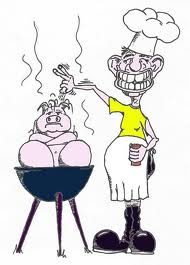 Bar-B-Que CookoffWhen:     August 2-3, 2019Where:   Main Street – 1 block south of the Pavilion What:   Cook-off will consist of two categories (brisket and pork ribs)Entry fee:  $150 for both categories (meat is provided)Awards:  	$300 cash for first place in each category 		$150 cash for second place in each categoryTo Sign up for the Cookoff or for any questions, call Ruben Renteria- 806-729-5067Registration due July 26, 2019We could also use volunteers to help – if interested, please call!